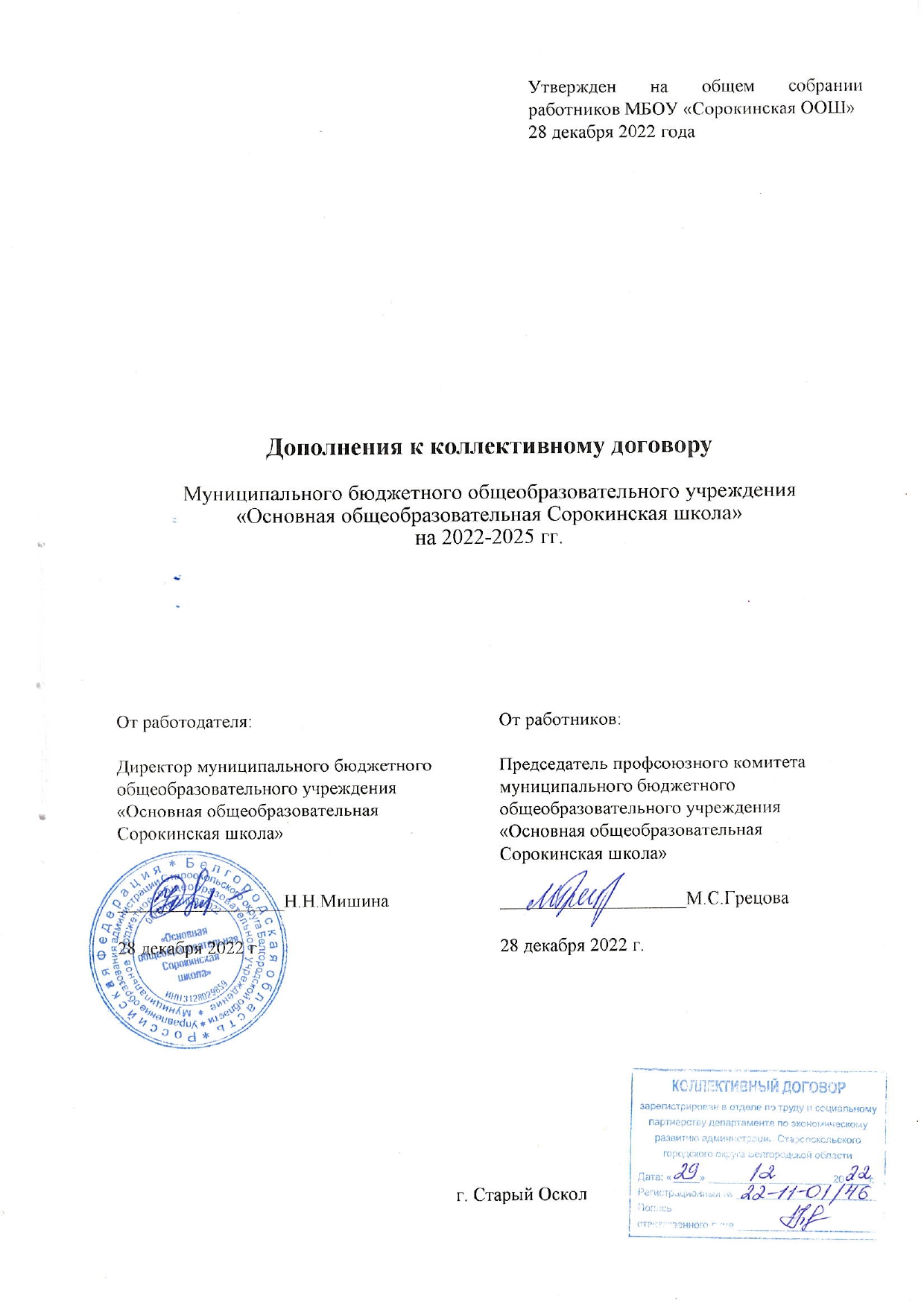 Общее собрание работников муниципального бюджетного общеобразовательного учреждения «Основная общеобразовательная Сорокинская школа» решило внести следующие дополнения в коллективный договор:Пункт 3.8 раздела 3 Соглашения изложить в следующей редакции:«3.8. Осуществляют профсоюзный контроль:за качеством предоставляемых услуг населению, обеспечением условий труда, способствующих наилучшему выполнению работниками своих обязанностей;за соблюдением обязанностей работодателей в случаях, предусмотренных действующим законодательством, по отстранению от работы лиц, уклоняющихся от прохождения профилактических осмотров;за   приостановлением   действия    трудовых   договоров,  заключенных с работниками, принимающими участие в специальной военной операции на территории Украины посредством прохождения военной службы в Вооруженных силах Российской Федерации по контракту, по призыву по мобилизации или заключения контракта о добровольном содействии в выполнении задач, возложенных на Вооруженные силы Российской Федерации;за выполнением обязательств работодателей, предусмотренных пунктом 3.13.6 Соглашения.».Пункт 3.8 раздела 3 Соглашения дополнить подпунктом 3.8.1 следующего содержания:«3.8.1. Содействуют включению в коллективные договоры предприятий и организаций Старооскольского городского округа гарантий для работников, принимающих участие в специальной военной операции на территории Украины посредством прохождения военной службы в Вооруженных силах Российской Федерации по контракту, по призыву по мобилизации или заключения контракта о добровольном содействии в выполнении задач, возложенных на Вооруженные силы Российской Федерациипо осуществлению выплаты в размере не ниже средней заработной платы работника, на период прохождения им военной службы или оказания им добровольного содействия в выполнении задач, возложенных на Вооруженные силы Российской Федерации.».	Пункт 3.13.6 раздела 3 Соглашения изложить в следующей редакции:«3.13.6. Предусматривают в коллективных договорах обязательства:по проведению мероприятий, направленных на проведение медицинских (профилактических) осмотров, по выделению средств на приобретение санаторно- курортных путевок для оздоровления работников предприятий;по отстранению от работы лиц, уклоняющихся от прохождения медицинских (профилактических) осмотров, в случаях, предусмотренных действующим законодательством;по предоставлению работникам, прошедшим вакцинацию (ревакцинацию) от коронавирусной инфекции (COVID-19) двух оплачиваемых дней отдыха, при наличии финансовой возможности;по предоставлению работникам отпуска без сохранения заработной платы по уходу за нетрудоспособным родителем, продолжительность которого определяется соглашением между работодателем и работником, осуществляющим уход за нетрудоспособным родителем, с сохранением места работы;по   приостановлению   действия    трудовых   договоров,   заключенных с работниками, принимающими участие в специальной военной операции на территории Украины посредством прохождения военной службы в Вооруженных силах Российской Федерации по контракту,   по призыву по мобилизации или заключения контракта о добровольном содействии в выполнении задач, возложенных на Вооруженные силы Российской Федерации;по осуществлению выплаты в размере не ниже средней заработной платы работника, принимающего участие в специальной военной операции на территории Украины посредством прохождения военной службы в Вооруженных силах Российской Федерации по контракту, по призыву по мобилизации или заключения контракта о добровольном содействии в выполнении задач, возложенных на Вооруженные силы Российской Федерации, на период прохождения им военной службы или оказания им добровольного содействия в выполнении задач, возложенных на Вооруженные силы Российской Федерации.».Пункт 3.23 раздела 3 Соглашения дополнить подпунктами 3.23.1 и 3.23.2 следующего содержания:«3.23.1. Приостанавливают действие трудовых договоров, заключенных с работниками, принимающими участие в специальной военной операции на территории Украины посредством прохождения военной службы в Вооруженных силах Российской Федерации по контракту, по призыву по мобилизации или заключения контракта о добровольном содействии в выполнении задач, возложенных на Вооруженные силы Российской Федерации.3.23.2. Осуществляют выплаты в размере не ниже средней заработной платы работника, принимающего участие в специальной военной операции на территории Украины посредством прохождения военной службы в Вооруженных силах Российской Федерации по контракту, по призыву по мобилизации или заключения контракта о добровольном содействии в выполнении задач, возложенных на Вооруженные силы Российской Федерации, на период прохождения им военной службы или оказания им добровольного содействия в выполнении задач, возложенных на Вооруженные силы Российской Федерации.».Дополнительное соглашение вступает в силу со дня его подписания ираспространяется на правоотношения, возникшие с 21 сентября 2022 года.Дополнительное соглашение составлено и подписано в трех экземплярах, каждый из которых имеет одинаковую юридическую силу.